Madrid, 30 de noviembre de 2019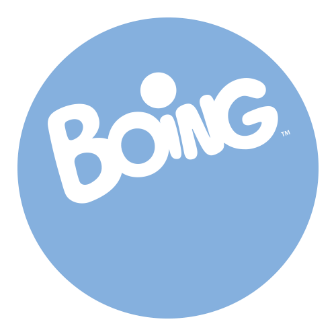 PROGRAMACIÓN DE BOING PARA EL LUNES 2 DE DICIEMBRE02/12/2019LUNESBOINGH.PrevCalf.ProgramaEp./Serie6:00TPMR BEAN: 'BEAN ENAMORADO / DOBLE PROBLEMA'266:20TPMR BEAN: 'EL CRUCERO'296:35TPEL SHOW DE TOM Y JERRY: 'COSAS DE FAMILIA'1446:45TPEL SHOW DE TOM Y JERRY: 'ME IMPORTA UN PEPINO'1457:00TPEL SHOW DE TOM Y JERRY: 'BUSCANDO EL AMOR'1487:10TPEL SHOW DE TOM Y JERRY: 'A VIVA VOZ'1497:15TPEL SHOW DE TOM Y JERRY: 'HAMSTERES POR DOQUIER'1507:25TPEL SHOW DE TOM Y JERRY: 'TIRO AL GATO'1517:35TPDORAEMON, EL GATO COSMICO: 'YO MISMO, EL JUSTICIERO ENMASCARADO'9378:05TPDORAEMON, EL GATO COSMICO: 'GIGANTE EL HUESPED / EL PELUQUIN SAMURAI DE LA AMISTAD'9388:30TPDORAEMON: 'LA TETERA DE LA SUERTE / PELUCHES PARA DAR Y TOMAR'1.1338:55TPTOONY TUBE: 'SOMOS OSOS EN UN MINUTO'479:00TPEL ASOMBROSO MUNDO DE GUMBALL: 'LAS NOTICIAS'8429:10TPEL ASOMBROSO MUNDO DE GUMBALL: 'EL JARRÓN'8519:20TPEL ASOMBROSO MUNDO DE GUMBALL: 'EL OLLIE'8529:25TPHAPPOS FAMILY: 'EMBALADO'2179:30TPNEW LOONEY TUNES: 'COMO BIGFOOT EN EL AGUA /NO HAY RIVAL PEQUEÑO'489:40TPNEW LOONEY TUNES: 'ESTA MUDANZA ES UNA RUINA / THES EN LA CIUDAD'499:55TPNEW LOONEY TUNES: 'PIRADOS POR LOS HELADOS / ANGELO PULGA FORZUDA'5010:20TPHAPPOS FAMILY: 'CAMBIOS DE LUGAR'21810:25TPMR BEAN: 'EN EL CAMPO / OSITO DESAPARECIDO'110:50TPGRIZZY Y LOS LEMMINGS: 'MANTITA VUDÚ'4611:00TPGRIZZY Y LOS LEMMINGS: 'INSPECTOR GRIZZY'4811:05TPGRIZZY Y LOS LEMMINGS: 'IMPRESIONES DE OSO'4711:15TPEL SHOW DE TOM Y JERRY: 'UN PAYASO SIN COMPASIÓN'23711:25TPEL SHOW DE TOM Y JERRY: 'TESTIGO DE PATO'23811:30TPEL SHOW DE TOM Y JERRY: 'TRES CABEZAS MEJOR QUE UNA'23911:45TPNEW LOONEY TUNES: 'COYOTE EN CONSTRUCCION / EL CONEJO Y EL MATON'12111:55TPNEW LOONEY TUNES: 'GRUÑON MODELO T / EL GESTO DE LA VICTORIA'12212:20TPNEW LOONEY TUNES: 'BUGS BUDA/ATARDECEN'112:25TPBEN 10: 'SALPICADOS'12512:35TPBEN 10: 'LA HISTORIA ABURRIDA'12612:55TPSOMOS OSOS: 'EL CASTING'4513:05TPSOMOS OSOS: 'CRIATURAS MISTERIOSAS'4613:20TPSOMOS OSOS: 'LOS OSOS TE LLEVAN'9213:30TPSOMOS OSOS: 'DÍA DE SPA'9313:45TPNICKY, RICKY, DICKY Y DAWN: 'YO TE CUBRO'914:10TPNICKY, RICKY, DICKY Y DAWN1014:40TPLOS THUNDERMANS: 'AZUL DETECTIVE'13715:10TPLOS THUNDERMANS: 'LAS AVENTURAS DE LOS SUPERNIÑEROS'10115:40TPDORAEMON: 'NOBITA DENTRO DE NOBITA'94516:10TPDORAEMON: 'LOS NOBI VIVEN EN LA PLANTA 30 / EL ÁRBOL DE REGALO'1.13216:40TPTEEN TITANS GO!: 'CAPRICHOS GATUNOS'1.10517:00TPTEEN TITANS GO!: 'CUANTO MÁS DINERO MÁS PROBLEMAS'1.20317:10TPSOMOS OSOS: 'YURI Y EL OSO'5117:20TPSOMOS OSOS: 'EL METRO'5317:40TPBEN 10: 'LAGRANGE MURALLA'19617:50TPBEN 10: 'LECCIONES DE MAGIA'19718:10TPBAKUGAN: BATTLE PLANET: 'EL COMBATE DE LA HAMBURGUESA / A PALABRAS SABIAS OIDOS SORDOS'218:40TPEL ASOMBROSO MUNDO DE GUMBALL: 'EL VECINO'1.03118:50TPEL ASOMBROSO MUNDO DE GUMBALL: 'EL PACTO'1.03219:10TPTEEN TITANS GO!: 'ABUELETES SALEROSOS / SABER'3019:35TPDORAEMON: 'ALGO OCURRE A LAS SIETE / EL BASTÓN DE LAS CAJAS SORPRESA'1.13420:05TPDORAEMON: 'UN SOLO NOBITA EN EL MUNDO'94920:35TPDORAEMON: 'MENUDO LIO EL BEBE DE NOBITA'95021:00TPLOS THUNDERMANS: 'LA HISTORIA DE ENEMISTAD'14121:25TPLOS THUNDERMANS: 'FELIZ NO CUMPLEAÑOS'12921:55TPNICKY, RICKY, DICKY Y DAWN: 'PILOTO'122:30+7DRAGON BALL SUPER: '¡CON ORGULLO HASTA EL FINAL! LA CAÍDA DE VEGETA'12822:50TPBEYBLADE BURST: 'EL ESPÍRITU DE LA LLAMA CONTRA EL SEÑOR DE LA DESTRUCCIÓN'14923:15TPEL ASOMBROSO MUNDO DE GUMBALL: 'EL RELOJ /LA APUESTA'2623:40TPEL ASOMBROSO MUNDO DE GUMBALL: 'EL PALETO / LOS RAJADOS'270:05TPTEEN TITANS GO!: 'LIBROS / DOMINGO PEREZOSO'140:25TPTEEN TITANS GO!: 'LA STARFIRE TERRIBLE /LA SEGUNDA NAVIDAD'150:45TPMR BEAN: 'TELÉFONO BEAN'471:05TPMR BEAN: 'GUERRA DE COCHES'451:25TPNINJAGO MASTERS OF SPINJITZU: 'VERDADERO POTENCIAL'831:45TPNINJAGO MASTERS OF SPINJITZU: 'GOLPE EN LA PEQUEÑA NINJAGO'842:10TPMR BEAN: 'ASTUTO BEAN / LA MOSCA'32:30TPMR BEAN: 'TIRO AL COCO'302:40TPMR BEAN: 'BEAN ECOLOGISTA'312:55TPMI CABALLERO Y YO: 'SE LAS DIERON CON QUESO'1483:05TPMI CABALLERO Y YO: 'AL SERVICIO DE SU MAJESTAD'1493:15TPMI CABALLERO Y YO: 'MI CABALLERO, MI DRAGÓN Y YO'1503:25TPMI CABALLERO Y YO: 'LA MAYOR FAN DEL CISNE'1513:40TPNINJAGO MASTERS OF SPINJITZU: 'LECCIONES PARA UN MAESTRO'934:00TPNINJAGO MASTERS OF SPINJITZU: 'DESTINO VERDE'944:25TPMR BEAN: 'TACTICAS DE MIMOS / LIMPIEZA DE PRIMAVERA'44:40TPMR BEAN: 'EN EL CAMPO/OSITO DESAPARECIDO'14:45TPMI CABALLERO Y YO: 'SUEÑO ÉPICO'1524:55TPMI CABALLERO Y YO: 'COMO SALVAR A UNA PRINCESA'1015:10TPMI CABALLERO Y YO: 'CAT Y EL CISNE'1025:20TPMI CABALLERO Y YO: 'CAZADORES DE BRUJAS'1035:30TPCHOWDER: 'GOMA DE PASTAR'5